Temat 1: Zdarzenia. Działania na zdarzeniachFilm – Metoda drzewkahttps://www.youtube.com/watch?v=Lu3s89E71WcSamodzielne opracowanie zadań 4-8( kserówka rozdana na ostatnich zajęciach)PODPOWIEDŹ: ze zwracaniem- każde losowanie odbywa się z takiej samej pulibez zwracania- musimy odejmować z puli przy drugim i kolejnym losowaniu to co zostało już wylosowaneZad.4. W urnie znajdują się 4 kule białe i 6 kul zielonych. Wylosowano 2 kule ze zwracaniem. Oblicz prawdopodobieństwo wylosowania:kul tego samego koloru;kul różnokolorowych;co najwyżej jednej białejzad.5. Z pojemnika, w którym są dwa losy wygrywające i trzy losy puste, losujemy dwa razy po jednym losie bez zwracania. Oblicz prawdopodobieństwo, że otrzymamy co najmniej jeden wygrywający. Zad.6. Z pudełka, w którym jest 6 cukierków czekoladowych i 4 krówki losujemy kolejno bez zwracania 2 cukierki. Jakie jest prawdopodobieństwo wylosowania:a) 2 krówek b) 2 cukierków o różnych smakach?Zad.7. Z urny zawierającej 8 kul czarnych i 4 białych losujemy kolejno bez zwracania dwie kule. Jakie jest prawdopodobieństwo wylosowania:
a) dwóch takich samych kul,
b) dwóch różnych kul,
c) kuli białej, a potem czarnej.Zad.8. Z pudelka, w którym znajdują sie 4 żarówki wadliwe i sześć dobrych, losujemy kolejno dwa razy po jednej żarówce bez zwracania. Oblicz prawdopodobieństwo wylosowania:
a) co najmniej jednej żarówki wadliwej
b) co najwyżej jednej wadliwejTemat 2: Prawdopodobieństwo klasycznePrzypominam wzór: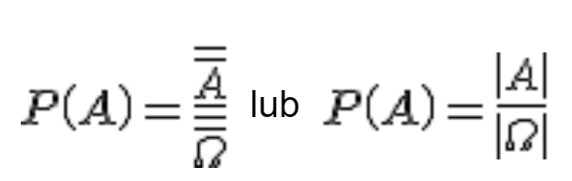 |A| ilość zdarzeń które nas interesują|| ilość wszystkich możliwych zdarzeńZadania do samodzielnego wykonania:Oblicz prawdopodobieństwo wylosowania czwórki na tradycyjnej sześciennej kostce do gry.Oblicz prawdopodobieństwo wylosowania wyższego wyniku nić 4 na tradycyjnej sześciennej kostce do gry.Ze zboru liczb od 1 do 16 losujemy jedną liczbę. Oblicz prawdopodobieństwo wylosowania liczby podzielnej przez 5W wazonie stoi 12 czerwonych i 8 żółtych róż. Oblicz prawdopodobieństwo, że wybierzemy kwiat o kolorze czerwonym.Na loterii jest 40 losów, w tym 4 wygrywające. Losujemy jeden los. Jakie jest prawdopodobieństwo,      że przegramy?Ze zbioru {1,2,3…100} losujemy jedną liczbę. Oblicz prawdopodobieństwo otrzymania liczby podzielnej przez 4.W loterii przygotowano 150 losów. Szansa na wygraną przy zakupie jednego losu jest równa 10%. Ile jest losów wygrywających?Temat 3:  Określenie prawdopodobieństwaFilm do tematu:https://www.youtube.com/watch?v=SQ-oxZhkp10&feature=youtu.be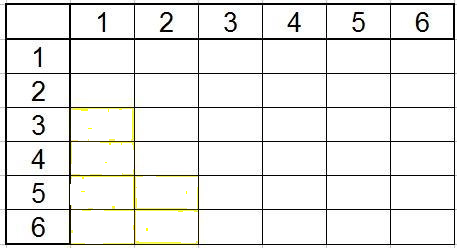 Tabelka, która umożliwi rozwiązanie zadań. Zawsze przy podwójnym rzucie kostką || = 36W zadaniu 1 do tabelki wpisać sumę z obu rzutów czyli poziomo w pierwszym wierszu będzie 2 (bo 1+1),3(bo 1+2),4,5,6.Rzucamy dwiema sześciennymi kostkami do gry. Oblicz prawdopodobieństwo zdarzeń losowych: a) suma otrzymanych oczek na obu kostkach jest mniejsza niż 9b) suma otrzymanych oczek na obu kostkach jest liczbą podzielną przez 3c) suma oczek na obu kostkach będzie większa od 10d) suma wyrzuconych oczek jest podzielna przez 4